SKRIPSIPENERAPAN MODEL PROBLEM BASED LEARNING UNTUK 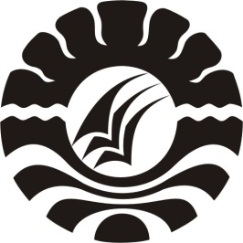 MENINGKATKAN HASIL BELAJAR IPA PADA SISWAKELAS VA SD INPRES UNGGULAN BTN PEMDA KEC. RAPPOCINI  KOTA MAKASSARSARCE NOVITA LOBANG
PROGRAM STUDI PENDIDIKAN GURU SEKOLAH DASARFAKULTAS ILMU PENDIDIKAN UNIVERSITAS NEGERI MAKASSAR2017